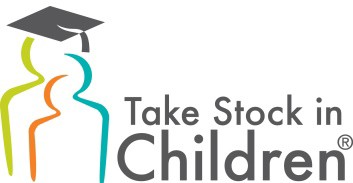 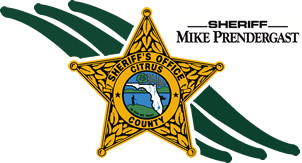 PARENT(S) / GUARDIAN RESPONSIBILITIES:Support and encourage the student to develop a positive relationship with teachers, guidance counselors, volunteer mentors, and TSIC Attend meetings sponsored by the school or TSIC to discuss the student's educational needs and related activities Attend Parent/Guardian meetings as requested. Notify mentors in advance if the student is unable to attend previously scheduled activities 	(mentor sessions, in particular).Communicate with and provide periodic updates to teachers, Guidance Counselors, volunteer mentors & TSIC of the following:				(1)       scholastic achievements or problems 				(2)       behavioral achievements or problems              			(3)        positive or negative changes that are affecting the student including his/her home life or environment		(4)       changes of address, phone number or email addressesNotify the Take Stock office if the student is withdrawn from the local school system. STUDENT'S RESPONSIBILITIES: Attend classes diligently and regularly (with no more than 10% unexcused absences in a school calendar year), complete homework assignments, study, and prepare for tests and examinations.  Maintain a grade point average that meets or exceeds 2.5 or the requirement for high school graduation, whichever is higher. The failure to meet this grade point average requirement for two successive semesters shall constitute grounds for losing the 2year ScholarshipRemain a student in good standing according to the applicable Code of Student Conduct	Exhibit positive behavior, in and out of school, that supports and does not hamper your educationRemain free of drugs, alcohol and criminal activity. If the student is found guilty of or adjudicated delinquent for any felony or a first-degree misdemeanor, the student will forfeit the 2-year scholarship and will be expelled from the Take Stock in Children Program.Participate in all Take Stock in Children activitiesMake a good faith effort to meet regularly with his or her mentor & to notify the mentor in a timely manner, if you unable to meet.       Disregard for the rules or regulations, may result in expulsion of the student from the program and loss of his/her 2- year scholarship.RESPONSIBILITIES OF TAKE STOCK in CHILDREN:Assign a volunteer mentor, as available, to encourage, guide, and/or tutor the student in schoolwork and to support the student's participation in activities approved by Take Stock in Children.  Volunteer mentors will be limited to contacts on school grounds, group field trips, and excursions with staff or faculty members in attendance. Individual contacts between the student and volunteer mentor outside of the school are prohibited.   Take Stock volunteer mentors must agree to comply with all policies and procedures set forth in the school district’s volunteer program policy guidelines.  Monitor student progress and call for parent meetings as required.Upon a student’s graduation from high school, provide Florida Pre-Paid with the necessary information to activate the student’s scholarship. Continue to monitor student progress throughout student’s college years.					 												Reviewed – 8/2017